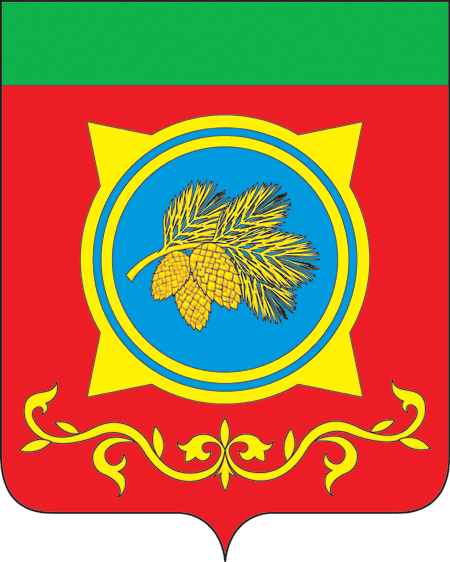 Российская ФедерацияРеспублика ХакасияАдминистрация Таштыпского районаРеспублики ХакасияПОСТАНОВЛЕНИЕ 01.02.2023 г.                                            с.Таштып                                                 № 32В целях приведения в соответствие с Решением Совета депутатов от 23.12.2022 №27 «О бюджете Таштыпского района на 2023 год и на плановый период 2024 и 2025 годов», руководствуясь п.3 ч.1 ст.29 Устава муниципального образования Таштыпский район от 24.06.2005г. Администрация Таштыпского района постановляет:Внести изменения в приложение к постановлению Администрации Таштыпского района от 18.04.2016г. №176 «О принятии муниципальной программы «Улучшение условий охраны труда в Таштыпском районе», изложив его в новой редакции (прилагается).2. Контроль за исполнением настоящего постановления возложить на и.о заместителя Главы Таштыпского района по экономике И.Н.Тохтобину.Глава Таштыпского района						            Н.В.Чебодаев                                                                                      Приложение к постановлению Администрация Таштыпского района                                                     01.02.2023г.  № 32 МУНИЦИПАЛЬНАЯ  ПРОГРАММА«Улучшение условий охраны труда в  Таштыпском районе»Паспорт программыНаименование программы                       Муниципальная программа                                                                                                                                  «Улучшение условий охраны труда                                                                    в Таштыпском районе».Основание принятия решения                 Трудовой кодекс Российской Федерации,   о разработке программы                          Закон Республики Хакасия от 21.02.2006г.                                                                      №  1-ЗРХ «Об охране труда в Республике                                                                     Хакасия», Закон Республике Хакасия от                                                                    27.09.2007 г. № 60 – ЗРХ «О наделении                                                                    органов местного самоуправления                                                                     муниципальных районов и городских                                                                     округов Республики Хакасия отдельными                                                                    государственными полномочиями в                                                                     области охраны труда».Ответственный исполнитель                   Администрация Таштыпского района.Цель программы                                       Улучшение условий и охраны труда у                                                                     работодателей (социальная сфера,                                                                     крупные   учреждения), расположенных на                                                                                                                                                                            территории Таштыпского района и, как                                                                     следствие,  снижение  уровня                                                                    производственного травматизма и                                                                     профессиональной заболеваемости.                                                                 Задачи                                                         1.Обеспечение оценки условий труда                                                                      работников и получения работниками                                                                     объективной информации о состоянии                                                                     условий и охраны труда на рабочих                                                                      местах;                                                                     2. Реализация превентивных мер,                                                                     направленных на улучшение условий труда                                                                     работников;                                                                     3. Снижение уровня производственного                                                                     травматизма и профессиональной                                                                     заболеваемости, включая                                                                      совершенствование  лечебно-                                                                     профилактического обслуживания и                                                                     обеспечение современными                                                                     высокотехнологичными средствами                                                                     индивидуальной и коллективной защиты                                                                     работающего населения.Целевые показатели                                        Коэффициент частоты несчастных случаев                                                                                                                                           на производстве (кол-во пострадавших на                                                                            1000 раб.):                                                                           2020г.-0, 2021г.-1,1, 2022г.-0, 2023г. -0,                                                                           2024г.-0, 2025г.-0.                                                                          Коэффициент тяжести (кол-во дней                                                                           нетрудоспособности  на одного                                                                          пострадавшего):                                                                              2020г.-0, 2021г.-30,1, 2022г.-0, 2023г.-0,                                                                               2024г-0, 2025г-0.                                                                          Обучение по охране труда, обучение                                                                          оказанию первой помощи пострадавшим на                                                                          производстве безопасным методам и                                                                          приемам работ:                                                                          2020г.-20, 2021г.-27, 2022г.-27, 2023г.-27,                                					                    2024г.-27, 2025г-27.Этапы и сроки реализации                            2020-2025г.г.Объем и источники финансирования           3 369 600  рублей                                                                         2020г. – 431 200 рублей                                                                         2021г. – 478 000 рублей                                                                         2022г. – 602 400 рублей                                                                         2023г. – 662 000 рублей                                                                         2024г. – 652 000 рублей                                                                         2025г. – 652 000 рублейОжидаемые конечные результаты               Отсутствие случаев производственного реализации программы                                травматизма со смертельным исходом. I.Характеристика проблемыЧисленность работающих в Таштыпском районе на 01.01.2022 года составляет 2226 человек.В современных экономических условиях значительное влияние на социально – экономическое благополучие общества оказывает создание здоровых и безопасных условий труда на рабочих местах.Ситуация в сфере условий охраны труда в  Таштыпском районе, как и в целом по Российской Федерации и Республике Хакасия в целом остается нелегкой.Имеется проблема производственного травматизма.В Таштыпском районе в 2009 произошел 1 тяжелый несчастный случай (ООО «Хакасский ЛПХ-2»), в 2010 году произошел 1 тяжелый несчастный случай (АУ РХ «Таштыплес»), в 2011 году произошел 1 тяжелый несчастный случай (ИП Надеждин А.И.), в 2012 году произошел 1тяжелый несчастный случай (ООО «Нива»), в 2013 году произошел 1 тяжелый несчастный случай со смертельным исходом (ООО «Таштыпский хлебокомбинат»), в 2017г. произошел несчастный случай со смертельным исходом (ГУП РХ «ДРСУ»), в 2018 г. произошло 3 несчастных случая, один из которых со смертельным исходом, это: (ООО «Нива», Артель старателей «Ойна», ГБУЗ РХ «Таштыпская РБ»), в 2021 году произошел 1 тяжелый несчастный случай со смертельный исходом (ГУП РХ «ДРСУ»).Анализ производственного травматизма показывает, что основными причинами являются:- не прохождение обучения по охране труда работодателей и работников;- не проведение обучения работников безопасным методам проведения работ;- не соблюдение безопасных методов проведения работ;- неудовлетворительная организация производства работ;- неприменение средств индивидуальной защиты.Обучение безопасным методам проведения работ проводится только в некоторых организациях ГУП РХ «Таштыпское ДРСУ», Таштыпский филиал ОАО «Сибирьтелеком», ОАО «Хакасэнерго». В других организациях данный вид обучения не проводится так, как отсутствуют инженеры по охране труда, лица ответственные за охрану труда.II.Цели и задачиЦелью является улучшение условий и охраны труда у работодателей (социальная сфера, крупные учреждения), расположенных на территории Таштыпского района и, как следствие снижение уровня производственного травматизма и профессиональной заболеваемости. Задачами является: 1.обеспечение оценки условий труда работников и получения работниками объективной информации о состоянии условий и охраны труда на рабочих местах; 2.реализация превентивных мер, направленных на улучшение условий труда работников; 3.снижение уровня производственного травматизма и профессиональной заболеваемости, включая совершенствование лечебно-профилактического обслуживания и обеспечение современными высокотехнологичными средствами индивидуальной и коллективной защиты работающего населения.III. Сроки реализации муниципальной программы                                      Сроки реализации программы: 2020-2025г.IV. Перечень основных мероприятий  Таблица 1V. Ресурсное обеспечение программы Финансирование программы осуществляется из следующих источников: -Бюджет  Таштыпского района -Бюджет Республики Хакасия   VI. Перечень целевых показателейVII. Оценка эффективности осуществления программыПринятие и реализация настоящей программы будет способствовать повышению эффективности системы управления охраной труда, уровня профессиональной подготовки кадров, созданию более благоприятных условий для работы служб охраны труда в организациях, что позволит улучшить ситуацию в области охраны и условий труда.Социальный эффект от выполнения программы проявится в сокращении травматизма, общей и профессиональной заболеваемости, улучшении безопасных условий труда и уровня социальной защищенности работников и удовлетворенности работников условиями труда.Экономический эффект от реализации программы ожидается:-в снижении материальных последствий производственного травматизма, общей и профессиональной заболеваемости;-в повышении производительности труда за счет сокращения потерь рабочего времени;-в предотвращении материального ущерба от аварий, производственного травматизма и профессиональных заболеваний.- Программа сформирована и реализуется как единый комплекс организационных, методических, мероприятий, обеспечивающих достижение поставленных целей. Основное внимание при разработке Программы уделено минимизации затрат на ее реализацию при одновременной ориентации на достижение социального эффекта при осуществлении программных мероприятий.- Предприятия и организации, осуществляющие соответствующие меры по улучшению условий и охраны труда, получают экономический эффект за счет сокращения штрафов за нарушение требований действующего законодательства. Их реальная выгода может быть достоверно определена только по фактическим результатам.- Общеэкономический эффект от улучшения условий и охраны труда проявляется в увеличении доходов предприятий и организаций, а также налоговых поступлений в бюджеты всех уровней в результате сокращения выплат пособий по временной нетрудоспособности, единовременных и ежемесячных выплат пострадавшим на производстве или их родственникам в связи с потерей кормильца, уменьшения расходов на медицинскую, профессиональную и социальную реабилитацию, специальный медицинский уход, санаторно-курортное лечение, протезирование и обеспечение инвалидов труда приспособлениями для трудовой деятельности и транспортными средствами.- Социальный эффект от выполнения Программы проявится в сокращении производственного травматизма, общей и профессиональной заболеваемости, в повышении безопасности труда и социальной защищенности работников. Осуществление Программы создаст благоприятные предпосылки для роста рождаемости и снижения уровня смертности населения, особенно в трудоспособном возрасте.  VIII. Механизм реализации программыОсновные механизмы реализации программы:-  укрепление существующих служб охраны труда и их создание на предприятиях и в организациях муниципального образования;-   заключение и выполнение коллективных договоров;- комплексный контроль за соблюдением в организациях и на предприятиях требований трудового законодательства и законодательства по охране трудаУправляющий делами								 И.С.КайлачаковО внесении изменений в приложение к  постановлению Администрации Таштыпского района от 18.04.2016г. №176 «О принятии муниципальной программы «Улучшение условий охраны труда в Таштыпском районе» (с изменениями от 11.04.2022г. №159)№ п\пМероприятия программыОтветственныеСрок выполненияОбъем финансированияИсточник финансирования1Проведение смотров-конкурсов по охране трудаВедущий специалист по охране труда2020г.-2025г.2020г.–0 рублей2021г.–0 рублей2022г.–0 рублей2023г.–10,000 рублей2024г.–0 рублей2025г.–0 рублейБюджет Таштыпского района2Органиция и коррдинация работы в системе управления охраной труда в Таштыпском районе2020г.-2025г2022г-69400 рублей.Бюджет Таштыпского района3Осуществление органами местного самоуправления государственных полномочий в области охраны трудаВедущий специалист по охране труда2020г.-2025г.2020г. – 431 200 рублей2021г.- 478  000 рублей2022г. – 523 000 рублей2023г.-652 000 рублей2024г.-652 000 рублей2025г.-652 000 рублейБюджет Республики Хакасия№п/пПоказатели (индикаторы) результативности эффективности программыЕдиница измеренияОжидаемый показатель по годамОжидаемый показатель по годамОжидаемый показатель по годамОжидаемый показатель по годамОжидаемый показатель по годамОжидаемый показатель по годам2020г.2021г.2022г.2023г.2024г.2025г.2025г.1Коэффициент частоты несчастных случаев на производстве (кол-во пострадавших на 1000 раб.)Чел.01,100002Коэффициент тяжести (кол-во дней нетрудоспособности на одного пострадавшего)Ед.030,100003Обучение по охране труда, обучение оказанию первой помощи пострадавшим на производстве, безопасным методам и приемам работЧел.202727272727